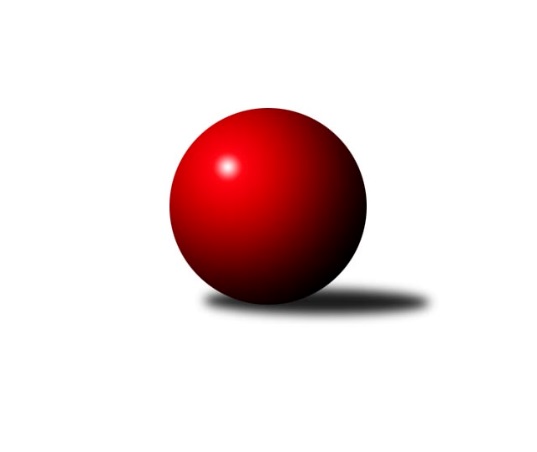 Č.5Ročník 2011/2012	2.5.2024 3. KLM C 2011/2012Statistika 5. kolaTabulka družstev:		družstvo	záp	výh	rem	proh	skore	sety	průměr	body	plné	dorážka	chyby	1.	SKK Ostrava ˝A˝	5	4	0	1	25.0 : 15.0 	(69.0 : 51.0)	3139	8	2132	1007	37.6	2.	SK Camo Slavičín ˝A˝	5	4	0	1	25.0 : 15.0 	(62.0 : 58.0)	3161	8	2145	1016	28.8	3.	TJ Horní Benešov ˝A˝	5	3	1	1	24.5 : 15.5 	(67.0 : 53.0)	3189	7	2175	1015	27.8	4.	SKK Jeseník ˝A˝	5	3	1	1	23.0 : 17.0 	(62.5 : 57.5)	3138	7	2115	1023	35.4	5.	KK Zábřeh ˝B˝	5	3	0	2	24.0 : 16.0 	(67.5 : 52.5)	3176	6	2164	1012	31.8	6.	TJ Prostějov ˝A˝	5	3	0	2	24.0 : 16.0 	(65.0 : 55.0)	3178	6	2120	1058	23.2	7.	TJ Sokol Michálkovice ˝B˝	5	2	0	3	22.0 : 18.0 	(59.5 : 60.5)	3088	4	2093	995	38.4	8.	TJ Spartak Přerov ˝B˝	5	2	0	3	19.5 : 20.5 	(63.5 : 56.5)	3193	4	2164	1030	29	9.	TJ  Krnov ˝A˝	5	2	0	3	14.0 : 26.0 	(53.5 : 66.5)	3092	4	2140	952	45.8	10.	TJ Sokol Machová ˝A˝	5	1	1	3	17.0 : 23.0 	(50.5 : 69.5)	3049	3	2096	952	36.6	11.	HKK Olomouc ˝B˝	5	1	0	4	11.0 : 29.0 	(46.5 : 73.5)	3020	2	2102	918	41.6	12.	TJ Tatran Litovel ˝A˝	5	0	1	4	11.0 : 29.0 	(53.5 : 66.5)	3016	1	2091	925	32.2Tabulka doma:		družstvo	záp	výh	rem	proh	skore	sety	průměr	body	maximum	minimum	1.	SK Camo Slavičín ˝A˝	3	3	0	0	17.0 : 7.0 	(38.5 : 33.5)	3208	6	3258	3161	2.	KK Zábřeh ˝B˝	2	2	0	0	13.0 : 3.0 	(30.0 : 18.0)	3256	4	3265	3247	3.	SKK Ostrava ˝A˝	2	2	0	0	12.0 : 4.0 	(31.0 : 17.0)	3066	4	3136	2996	4.	TJ Prostějov ˝A˝	3	2	0	1	16.0 : 8.0 	(41.0 : 31.0)	3120	4	3169	3075	5.	TJ Horní Benešov ˝A˝	3	2	0	1	13.5 : 10.5 	(37.0 : 35.0)	3182	4	3199	3159	6.	SKK Jeseník ˝A˝	3	1	1	1	13.0 : 11.0 	(35.5 : 36.5)	3081	3	3091	3069	7.	TJ Sokol Machová ˝A˝	2	1	0	1	10.0 : 6.0 	(26.5 : 21.5)	3114	2	3114	3114	8.	TJ Sokol Michálkovice ˝B˝	2	1	0	1	10.0 : 6.0 	(23.5 : 24.5)	3057	2	3098	3016	9.	TJ Spartak Přerov ˝B˝	2	1	0	1	9.0 : 7.0 	(27.5 : 20.5)	3350	2	3384	3315	10.	TJ  Krnov ˝A˝	2	1	0	1	5.0 : 11.0 	(22.0 : 26.0)	3057	2	3148	2966	11.	HKK Olomouc ˝B˝	3	1	0	2	9.0 : 15.0 	(29.5 : 42.5)	3113	2	3177	3043	12.	TJ Tatran Litovel ˝A˝	3	0	1	2	9.0 : 15.0 	(36.5 : 35.5)	3079	1	3107	3037Tabulka venku:		družstvo	záp	výh	rem	proh	skore	sety	průměr	body	maximum	minimum	1.	SKK Jeseník ˝A˝	2	2	0	0	10.0 : 6.0 	(27.0 : 21.0)	3167	4	3184	3149	2.	SKK Ostrava ˝A˝	3	2	0	1	13.0 : 11.0 	(38.0 : 34.0)	3163	4	3332	3038	3.	TJ Horní Benešov ˝A˝	2	1	1	0	11.0 : 5.0 	(30.0 : 18.0)	3193	3	3282	3104	4.	TJ Prostějov ˝A˝	2	1	0	1	8.0 : 8.0 	(24.0 : 24.0)	3208	2	3244	3171	5.	SK Camo Slavičín ˝A˝	2	1	0	1	8.0 : 8.0 	(23.5 : 24.5)	3138	2	3153	3122	6.	TJ Sokol Michálkovice ˝B˝	3	1	0	2	12.0 : 12.0 	(36.0 : 36.0)	3098	2	3148	3012	7.	KK Zábřeh ˝B˝	3	1	0	2	11.0 : 13.0 	(37.5 : 34.5)	3149	2	3242	3054	8.	TJ Spartak Přerov ˝B˝	3	1	0	2	10.5 : 13.5 	(36.0 : 36.0)	3141	2	3167	3090	9.	TJ  Krnov ˝A˝	3	1	0	2	9.0 : 15.0 	(31.5 : 40.5)	3103	2	3183	2992	10.	TJ Sokol Machová ˝A˝	3	0	1	2	7.0 : 17.0 	(24.0 : 48.0)	3027	1	3074	2996	11.	TJ Tatran Litovel ˝A˝	2	0	0	2	2.0 : 14.0 	(17.0 : 31.0)	2984	0	3053	2915	12.	HKK Olomouc ˝B˝	2	0	0	2	2.0 : 14.0 	(17.0 : 31.0)	2974	0	2983	2965Tabulka podzimní části:		družstvo	záp	výh	rem	proh	skore	sety	průměr	body	doma	venku	1.	SKK Ostrava ˝A˝	5	4	0	1	25.0 : 15.0 	(69.0 : 51.0)	3139	8 	2 	0 	0 	2 	0 	1	2.	SK Camo Slavičín ˝A˝	5	4	0	1	25.0 : 15.0 	(62.0 : 58.0)	3161	8 	3 	0 	0 	1 	0 	1	3.	TJ Horní Benešov ˝A˝	5	3	1	1	24.5 : 15.5 	(67.0 : 53.0)	3189	7 	2 	0 	1 	1 	1 	0	4.	SKK Jeseník ˝A˝	5	3	1	1	23.0 : 17.0 	(62.5 : 57.5)	3138	7 	1 	1 	1 	2 	0 	0	5.	KK Zábřeh ˝B˝	5	3	0	2	24.0 : 16.0 	(67.5 : 52.5)	3176	6 	2 	0 	0 	1 	0 	2	6.	TJ Prostějov ˝A˝	5	3	0	2	24.0 : 16.0 	(65.0 : 55.0)	3178	6 	2 	0 	1 	1 	0 	1	7.	TJ Sokol Michálkovice ˝B˝	5	2	0	3	22.0 : 18.0 	(59.5 : 60.5)	3088	4 	1 	0 	1 	1 	0 	2	8.	TJ Spartak Přerov ˝B˝	5	2	0	3	19.5 : 20.5 	(63.5 : 56.5)	3193	4 	1 	0 	1 	1 	0 	2	9.	TJ  Krnov ˝A˝	5	2	0	3	14.0 : 26.0 	(53.5 : 66.5)	3092	4 	1 	0 	1 	1 	0 	2	10.	TJ Sokol Machová ˝A˝	5	1	1	3	17.0 : 23.0 	(50.5 : 69.5)	3049	3 	1 	0 	1 	0 	1 	2	11.	HKK Olomouc ˝B˝	5	1	0	4	11.0 : 29.0 	(46.5 : 73.5)	3020	2 	1 	0 	2 	0 	0 	2	12.	TJ Tatran Litovel ˝A˝	5	0	1	4	11.0 : 29.0 	(53.5 : 66.5)	3016	1 	0 	1 	2 	0 	0 	2Tabulka jarní části:		družstvo	záp	výh	rem	proh	skore	sety	průměr	body	doma	venku	1.	TJ Spartak Přerov ˝B˝	0	0	0	0	0.0 : 0.0 	(0.0 : 0.0)	0	0 	0 	0 	0 	0 	0 	0 	2.	TJ  Krnov ˝A˝	0	0	0	0	0.0 : 0.0 	(0.0 : 0.0)	0	0 	0 	0 	0 	0 	0 	0 	3.	SKK Jeseník ˝A˝	0	0	0	0	0.0 : 0.0 	(0.0 : 0.0)	0	0 	0 	0 	0 	0 	0 	0 	4.	TJ Sokol Machová ˝A˝	0	0	0	0	0.0 : 0.0 	(0.0 : 0.0)	0	0 	0 	0 	0 	0 	0 	0 	5.	TJ Prostějov ˝A˝	0	0	0	0	0.0 : 0.0 	(0.0 : 0.0)	0	0 	0 	0 	0 	0 	0 	0 	6.	SK Camo Slavičín ˝A˝	0	0	0	0	0.0 : 0.0 	(0.0 : 0.0)	0	0 	0 	0 	0 	0 	0 	0 	7.	KK Zábřeh ˝B˝	0	0	0	0	0.0 : 0.0 	(0.0 : 0.0)	0	0 	0 	0 	0 	0 	0 	0 	8.	SKK Ostrava ˝A˝	0	0	0	0	0.0 : 0.0 	(0.0 : 0.0)	0	0 	0 	0 	0 	0 	0 	0 	9.	TJ Sokol Michálkovice ˝B˝	0	0	0	0	0.0 : 0.0 	(0.0 : 0.0)	0	0 	0 	0 	0 	0 	0 	0 	10.	HKK Olomouc ˝B˝	0	0	0	0	0.0 : 0.0 	(0.0 : 0.0)	0	0 	0 	0 	0 	0 	0 	0 	11.	TJ Horní Benešov ˝A˝	0	0	0	0	0.0 : 0.0 	(0.0 : 0.0)	0	0 	0 	0 	0 	0 	0 	0 	12.	TJ Tatran Litovel ˝A˝	0	0	0	0	0.0 : 0.0 	(0.0 : 0.0)	0	0 	0 	0 	0 	0 	0 	0 Zisk bodů pro družstvo:		jméno hráče	družstvo	body	zápasy	v %	dílčí body	sety	v %	1.	Bronislav Diviš 	TJ Prostějov ˝A˝ 	5	/	5	(100%)	17	/	20	(85%)	2.	Miroslav Míšek 	TJ Sokol Machová ˝A˝ 	5	/	5	(100%)	16	/	20	(80%)	3.	Václav Smejkal 	SKK Jeseník ˝A˝ 	5	/	5	(100%)	15	/	20	(75%)	4.	Michal Zych 	TJ Sokol Michálkovice ˝B˝ 	4	/	4	(100%)	9	/	16	(56%)	5.	Petr Holas 	SKK Ostrava ˝A˝ 	4	/	5	(80%)	14	/	20	(70%)	6.	Jiří Trnka 	SKK Ostrava ˝A˝ 	4	/	5	(80%)	14	/	20	(70%)	7.	Petr Pospíšilík 	TJ Prostějov ˝A˝ 	4	/	5	(80%)	13	/	20	(65%)	8.	Michal Smejkal 	SKK Jeseník ˝A˝ 	4	/	5	(80%)	13	/	20	(65%)	9.	Libor Pekárek ml. 	SK Camo Slavičín ˝A˝ 	4	/	5	(80%)	12	/	20	(60%)	10.	Jiří Fárek 	SKK Jeseník ˝A˝ 	4	/	5	(80%)	12	/	20	(60%)	11.	Martin Marek 	KK Zábřeh ˝B˝ 	4	/	5	(80%)	11	/	20	(55%)	12.	Petr Řepecký 	TJ Sokol Michálkovice ˝B˝ 	4	/	5	(80%)	10.5	/	20	(53%)	13.	Michal Klich 	TJ Horní Benešov ˝A˝ 	3.5	/	5	(70%)	13	/	20	(65%)	14.	Vladimír Mánek 	TJ Spartak Přerov ˝B˝ 	3.5	/	5	(70%)	11	/	20	(55%)	15.	Milan Kanda 	TJ Spartak Přerov ˝B˝ 	3	/	4	(75%)	14	/	16	(88%)	16.	Josef Linhart 	TJ Sokol Michálkovice ˝B˝ 	3	/	4	(75%)	11	/	16	(69%)	17.	Miroslav Talášek 	TJ Tatran Litovel ˝A˝ 	3	/	4	(75%)	10	/	16	(63%)	18.	Miroslav Petřek ml.	TJ Horní Benešov ˝A˝ 	3	/	5	(60%)	14	/	20	(70%)	19.	Roman Rolenc 	TJ Prostějov ˝A˝ 	3	/	5	(60%)	13	/	20	(65%)	20.	Josef Karafiát 	KK Zábřeh ˝B˝ 	3	/	5	(60%)	13	/	20	(65%)	21.	Jiří Michálek 	KK Zábřeh ˝B˝ 	3	/	5	(60%)	13	/	20	(65%)	22.	Michal Albrecht 	KK Zábřeh ˝B˝ 	3	/	5	(60%)	13	/	20	(65%)	23.	Pavel Gerlich 	SKK Ostrava ˝A˝ 	3	/	5	(60%)	12.5	/	20	(63%)	24.	Rostislav Gorecký 	SK Camo Slavičín ˝A˝ 	3	/	5	(60%)	11	/	20	(55%)	25.	Petr Vácha 	TJ Spartak Přerov ˝B˝ 	3	/	5	(60%)	11	/	20	(55%)	26.	Petr Dankovič 	TJ Horní Benešov ˝A˝ 	3	/	5	(60%)	11	/	20	(55%)	27.	Josef Jurášek 	TJ Sokol Michálkovice ˝B˝ 	3	/	5	(60%)	10.5	/	20	(53%)	28.	Bohuslav Čuba 	TJ Horní Benešov ˝A˝ 	3	/	5	(60%)	10	/	20	(50%)	29.	Marek Ollinger 	KK Zábřeh ˝B˝ 	3	/	5	(60%)	8	/	20	(40%)	30.	Radek Malíšek 	HKK Olomouc ˝B˝ 	2	/	2	(100%)	5	/	8	(63%)	31.	Petr Černohous 	TJ Prostějov ˝A˝ 	2	/	2	(100%)	5	/	8	(63%)	32.	Martin Weiss 	TJ  Krnov ˝A˝ 	2	/	3	(67%)	10	/	12	(83%)	33.	Kamil Axman 	TJ Tatran Litovel ˝A˝ 	2	/	3	(67%)	8	/	12	(67%)	34.	Radek Stoklásek 	TJ Sokol Machová ˝A˝ 	2	/	3	(67%)	7.5	/	12	(63%)	35.	Radek Foltýn 	SKK Ostrava ˝A˝ 	2	/	3	(67%)	7	/	12	(58%)	36.	Jiří Forcek 	TJ  Krnov ˝A˝ 	2	/	3	(67%)	6.5	/	12	(54%)	37.	Jiří Zimek 	SK Camo Slavičín ˝A˝ 	2	/	3	(67%)	5.5	/	12	(46%)	38.	Jan Pernica 	TJ Prostějov ˝A˝ 	2	/	3	(67%)	5	/	12	(42%)	39.	Vladimír Korta 	SKK Ostrava ˝A˝ 	2	/	4	(50%)	11	/	16	(69%)	40.	Jiří Vrba  	SKK Jeseník ˝A˝ 	2	/	4	(50%)	9	/	16	(56%)	41.	Václav Hrejzek 	TJ Sokol Michálkovice ˝B˝ 	2	/	4	(50%)	7.5	/	16	(47%)	42.	Vojtěch Venclík 	TJ Spartak Přerov ˝B˝ 	2	/	4	(50%)	7.5	/	16	(47%)	43.	Jiří Čamek 	TJ Tatran Litovel ˝A˝ 	2	/	4	(50%)	6.5	/	16	(41%)	44.	David Čulík 	TJ Tatran Litovel ˝A˝ 	2	/	5	(40%)	10	/	20	(50%)	45.	Kamil Kubeša 	TJ Horní Benešov ˝A˝ 	2	/	5	(40%)	10	/	20	(50%)	46.	Dušan Říha 	HKK Olomouc ˝B˝ 	2	/	5	(40%)	9.5	/	20	(48%)	47.	Jiří Jedlička 	TJ  Krnov ˝A˝ 	2	/	5	(40%)	9.5	/	20	(48%)	48.	Petr Vaněk 	TJ  Krnov ˝A˝ 	2	/	5	(40%)	9	/	20	(45%)	49.	Vlastimil Skopalík 	TJ Horní Benešov ˝A˝ 	2	/	5	(40%)	9	/	20	(45%)	50.	Petr Šulák 	SKK Jeseník ˝A˝ 	2	/	5	(40%)	8.5	/	20	(43%)	51.	Stanislav Beňa st.	TJ Spartak Přerov ˝B˝ 	2	/	5	(40%)	8.5	/	20	(43%)	52.	Jaroslav Michalík 	TJ Sokol Machová ˝A˝ 	2	/	5	(40%)	8	/	20	(40%)	53.	Vlastimil Grebeníček 	TJ Sokol Machová ˝A˝ 	2	/	5	(40%)	7	/	20	(35%)	54.	Aleš Čapka 	HKK Olomouc ˝B˝ 	1	/	1	(100%)	3	/	4	(75%)	55.	Pavel Pekárek 	SK Camo Slavičín ˝A˝ 	1	/	1	(100%)	3	/	4	(75%)	56.	Pavel Čech 	TJ Sokol Michálkovice ˝B˝ 	1	/	1	(100%)	2	/	4	(50%)	57.	Petr Bařinka 	SK Camo Slavičín ˝A˝ 	1	/	1	(100%)	2	/	4	(50%)	58.	Milan Šula 	KK Zábřeh ˝B˝ 	1	/	2	(50%)	5	/	8	(63%)	59.	Jaroslav Lakomý 	TJ  Krnov ˝A˝ 	1	/	2	(50%)	5	/	8	(63%)	60.	Jiří Divila ml. 	TJ Spartak Přerov ˝B˝ 	1	/	2	(50%)	5	/	8	(63%)	61.	Václav Ondruch 	KK Zábřeh ˝B˝ 	1	/	2	(50%)	3	/	8	(38%)	62.	Zdeněk Gajda 	SK Camo Slavičín ˝A˝ 	1	/	2	(50%)	3	/	8	(38%)	63.	Petr Axman 	TJ Tatran Litovel ˝A˝ 	1	/	3	(33%)	6	/	12	(50%)	64.	Karel Ivaniš 	SK Camo Slavičín ˝A˝ 	1	/	3	(33%)	6	/	12	(50%)	65.	František Baleka 	TJ Tatran Litovel ˝A˝ 	1	/	3	(33%)	6	/	12	(50%)	66.	David Pospíšil 	HKK Olomouc ˝B˝ 	1	/	3	(33%)	5	/	12	(42%)	67.	Miroslav Pytel 	SKK Ostrava ˝A˝ 	1	/	3	(33%)	4.5	/	12	(38%)	68.	Bronislav Fojtík 	SK Camo Slavičín ˝A˝ 	1	/	4	(25%)	9	/	16	(56%)	69.	Milan Sekanina 	HKK Olomouc ˝B˝ 	1	/	4	(25%)	7	/	16	(44%)	70.	Pavel Sláma 	SK Camo Slavičín ˝A˝ 	1	/	4	(25%)	6.5	/	16	(41%)	71.	Josef Jurda 	TJ Prostějov ˝A˝ 	1	/	4	(25%)	5	/	16	(31%)	72.	Petr Jurášek 	TJ Sokol Michálkovice ˝B˝ 	1	/	4	(25%)	5	/	16	(31%)	73.	Libor Tkáč 	SKK Ostrava ˝A˝ 	1	/	4	(25%)	5	/	16	(31%)	74.	Jan Tögel 	HKK Olomouc ˝B˝ 	1	/	4	(25%)	5	/	16	(31%)	75.	Miroslav Znojil 	TJ Prostějov ˝A˝ 	1	/	4	(25%)	4	/	16	(25%)	76.	Jiří Kropáč 	HKK Olomouc ˝B˝ 	1	/	5	(20%)	8	/	20	(40%)	77.	Bohuslav Husek 	TJ Sokol Machová ˝A˝ 	1	/	5	(20%)	6	/	20	(30%)	78.	Milan Dovrtěl 	TJ Sokol Machová ˝A˝ 	1	/	5	(20%)	6	/	20	(30%)	79.	Martin Koraba 	TJ  Krnov ˝A˝ 	1	/	5	(20%)	5.5	/	20	(28%)	80.	Jaroslav Navrátil 	SKK Jeseník ˝A˝ 	0	/	1	(0%)	2	/	4	(50%)	81.	Bedřich Pluhař 	TJ  Krnov ˝A˝ 	0	/	1	(0%)	2	/	4	(50%)	82.	Miloslav  Compel 	KK Zábřeh ˝B˝ 	0	/	1	(0%)	1.5	/	4	(38%)	83.	Rostislav  Cundrla 	SKK Jeseník ˝A˝ 	0	/	1	(0%)	1	/	4	(25%)	84.	Radek Husek 	TJ Sokol Machová ˝A˝ 	0	/	1	(0%)	0	/	4	(0%)	85.	František Vícha 	TJ  Krnov ˝A˝ 	0	/	1	(0%)	0	/	4	(0%)	86.	Petr  Šulák ml. 	SKK Jeseník ˝A˝ 	0	/	1	(0%)	0	/	4	(0%)	87.	Miroslav Setinský 	SKK Jeseník ˝A˝ 	0	/	1	(0%)	0	/	4	(0%)	88.	Jaroslav Pěcha 	TJ Spartak Přerov ˝B˝ 	0	/	1	(0%)	0	/	4	(0%)	89.	Jaromír Měřil 	TJ Sokol Machová ˝A˝ 	0	/	1	(0%)	0	/	4	(0%)	90.	Stanislav Brosinger 	TJ Tatran Litovel ˝A˝ 	0	/	2	(0%)	3	/	8	(38%)	91.	Jakub Smejkal 	SKK Jeseník ˝A˝ 	0	/	2	(0%)	2	/	8	(25%)	92.	Martin Jindra 	TJ Tatran Litovel ˝A˝ 	0	/	2	(0%)	1	/	8	(13%)	93.	Tomáš Rechtoris 	TJ Sokol Michálkovice ˝B˝ 	0	/	3	(0%)	4	/	12	(33%)	94.	Jiří Divila st. 	TJ Spartak Přerov ˝B˝ 	0	/	3	(0%)	2.5	/	12	(21%)	95.	Jiří Kráčmar 	TJ Tatran Litovel ˝A˝ 	0	/	3	(0%)	2	/	12	(17%)	96.	Josef Čapka 	HKK Olomouc ˝B˝ 	0	/	4	(0%)	3	/	16	(19%)	97.	Vlastimil Kotrla 	TJ  Krnov ˝A˝ 	0	/	5	(0%)	6	/	20	(30%)Průměry na kuželnách:		kuželna	průměr	plné	dorážka	chyby	výkon na hráče	1.	TJ Spartak Přerov, 1-6	3303	2226	1077	29.8	(550.6)	2.	KK Zábřeh, 1-4	3202	2161	1040	27.3	(533.7)	3.	KC Zlín, 1-4	3173	2151	1021	35.0	(528.9)	4.	HKK Olomouc, 1-8	3146	2140	1005	34.0	(524.3)	5.	 Horní Benešov, 1-4	3130	2143	987	32.9	(521.8)	6.	Sokol Přemyslovice, 1-4	3104	2112	992	32.3	(517.5)	7.	TJ  Prostějov, 1-4	3101	2110	991	32.8	(516.9)	8.	KK Kroměříž, 1-4	3091	2128	962	34.5	(515.2)	9.	SKK Jeseník, 1-4	3079	2111	968	38.3	(513.3)	10.	TJ VOKD Poruba, 1-4	3030	2070	959	40.0	(505.0)	11.	TJ Sokol Bohumín, 1-4	3016	2079	937	37.8	(502.8)Nejlepší výkony na kuželnách:TJ Spartak Přerov, 1-6TJ Spartak Přerov ˝B˝	3384	4. kolo	Vladimír Mánek 	TJ Spartak Přerov ˝B˝	600	4. koloSKK Ostrava ˝A˝	3332	2. kolo	Milan Kanda 	TJ Spartak Přerov ˝B˝	597	2. koloTJ Spartak Přerov ˝B˝	3315	2. kolo	Petr Holas 	SKK Ostrava ˝A˝	586	2. koloTJ  Krnov ˝A˝	3183	4. kolo	Jiří Divila ml. 	TJ Spartak Přerov ˝B˝	579	4. kolo		. kolo	Jiří Jedlička 	TJ  Krnov ˝A˝	576	4. kolo		. kolo	Vladimír Korta 	SKK Ostrava ˝A˝	573	2. kolo		. kolo	Pavel Gerlich 	SKK Ostrava ˝A˝	568	2. kolo		. kolo	Vladimír Mánek 	TJ Spartak Přerov ˝B˝	565	2. kolo		. kolo	Martin Koraba 	TJ  Krnov ˝A˝	561	4. kolo		. kolo	Jiří Trnka 	SKK Ostrava ˝A˝	560	2. koloKK Zábřeh, 1-4KK Zábřeh ˝B˝	3265	4. kolo	Bronislav Diviš 	TJ Prostějov ˝A˝	636	2. koloKK Zábřeh ˝B˝	3247	2. kolo	Václav Ondruch 	KK Zábřeh ˝B˝	568	4. koloTJ Prostějov ˝A˝	3244	2. kolo	Martin Marek 	KK Zábřeh ˝B˝	568	4. koloTJ Tatran Litovel ˝A˝	3053	4. kolo	Michal Albrecht 	KK Zábřeh ˝B˝	565	2. kolo		. kolo	Josef Karafiát 	KK Zábřeh ˝B˝	556	2. kolo		. kolo	Petr Pospíšilík 	TJ Prostějov ˝A˝	552	2. kolo		. kolo	Václav Ondruch 	KK Zábřeh ˝B˝	551	2. kolo		. kolo	Miroslav Talášek 	TJ Tatran Litovel ˝A˝	546	4. kolo		. kolo	Marek Ollinger 	KK Zábřeh ˝B˝	541	4. kolo		. kolo	Jiří Michálek 	KK Zábřeh ˝B˝	540	2. koloKC Zlín, 1-4SK Camo Slavičín ˝A˝	3258	5. kolo	Jiří Trnka 	SKK Ostrava ˝A˝	580	1. koloSK Camo Slavičín ˝A˝	3205	1. kolo	Libor Pekárek ml. 	SK Camo Slavičín ˝A˝	565	5. koloSK Camo Slavičín ˝A˝	3161	3. kolo	Marek Ollinger 	KK Zábřeh ˝B˝	558	5. koloKK Zábřeh ˝B˝	3150	5. kolo	Bronislav Fojtík 	SK Camo Slavičín ˝A˝	556	1. koloTJ Sokol Michálkovice ˝B˝	3148	3. kolo	Jiří Zimek 	SK Camo Slavičín ˝A˝	552	5. koloSKK Ostrava ˝A˝	3118	1. kolo	Rostislav Gorecký 	SK Camo Slavičín ˝A˝	551	1. kolo		. kolo	Bronislav Fojtík 	SK Camo Slavičín ˝A˝	551	5. kolo		. kolo	Rostislav Gorecký 	SK Camo Slavičín ˝A˝	550	5. kolo		. kolo	Libor Pekárek ml. 	SK Camo Slavičín ˝A˝	549	3. kolo		. kolo	Pavel Pekárek 	SK Camo Slavičín ˝A˝	546	3. koloHKK Olomouc, 1-8TJ Horní Benešov ˝A˝	3282	5. kolo	David Pospíšil 	HKK Olomouc ˝B˝	565	5. koloKK Zábřeh ˝B˝	3242	3. kolo	Bohuslav Čuba 	TJ Horní Benešov ˝A˝	562	5. koloHKK Olomouc ˝B˝	3177	5. kolo	Miroslav Petřek ml.	TJ Horní Benešov ˝A˝	558	5. koloHKK Olomouc ˝B˝	3120	1. kolo	Martin Marek 	KK Zábřeh ˝B˝	556	3. koloHKK Olomouc ˝B˝	3043	3. kolo	Michal Albrecht 	KK Zábřeh ˝B˝	550	3. koloTJ Sokol Michálkovice ˝B˝	3012	1. kolo	Jan Tögel 	HKK Olomouc ˝B˝	546	1. kolo		. kolo	Kamil Kubeša 	TJ Horní Benešov ˝A˝	546	5. kolo		. kolo	Vlastimil Skopalík 	TJ Horní Benešov ˝A˝	545	5. kolo		. kolo	Milan Šula 	KK Zábřeh ˝B˝	539	3. kolo		. kolo	Marek Ollinger 	KK Zábřeh ˝B˝	538	3. kolo Horní Benešov, 1-4TJ Horní Benešov ˝A˝	3199	3. kolo	Petr Pospíšilík 	TJ Prostějov ˝A˝	581	4. koloTJ Horní Benešov ˝A˝	3188	1. kolo	Bohuslav Čuba 	TJ Horní Benešov ˝A˝	571	4. koloTJ Prostějov ˝A˝	3171	4. kolo	Stanislav Beňa st.	TJ Spartak Přerov ˝B˝	561	3. koloTJ Spartak Přerov ˝B˝	3167	3. kolo	Michal Klich 	TJ Horní Benešov ˝A˝	560	1. koloTJ Horní Benešov ˝A˝	3159	4. kolo	Jiří Forcek 	TJ  Krnov ˝A˝	557	2. koloTJ  Krnov ˝A˝	3148	2. kolo	Kamil Kubeša 	TJ Horní Benešov ˝A˝	556	1. koloTJ Sokol Michálkovice ˝B˝	3134	5. kolo	Pavel Sláma 	SK Camo Slavičín ˝A˝	555	2. koloSK Camo Slavičín ˝A˝	3122	2. kolo	Miroslav Petřek ml.	TJ Horní Benešov ˝A˝	552	1. koloKK Zábřeh ˝B˝	3054	1. kolo	Bohuslav Čuba 	TJ Horní Benešov ˝A˝	551	3. koloTJ  Krnov ˝A˝	2966	5. kolo	Miroslav Petřek ml.	TJ Horní Benešov ˝A˝	549	4. koloSokol Přemyslovice, 1-4SKK Jeseník ˝A˝	3184	5. kolo	Michal Smejkal 	SKK Jeseník ˝A˝	566	5. koloTJ  Krnov ˝A˝	3134	1. kolo	Miroslav Míšek 	TJ Sokol Machová ˝A˝	564	3. koloTJ Tatran Litovel ˝A˝	3107	5. kolo	Václav Smejkal 	SKK Jeseník ˝A˝	554	5. koloTJ Tatran Litovel ˝A˝	3093	1. kolo	Petr Axman 	TJ Tatran Litovel ˝A˝	550	1. koloTJ Sokol Machová ˝A˝	3074	3. kolo	Kamil Axman 	TJ Tatran Litovel ˝A˝	549	3. koloTJ Tatran Litovel ˝A˝	3037	3. kolo	František Baleka 	TJ Tatran Litovel ˝A˝	544	1. kolo		. kolo	Jiří Forcek 	TJ  Krnov ˝A˝	542	1. kolo		. kolo	Kamil Axman 	TJ Tatran Litovel ˝A˝	536	5. kolo		. kolo	David Čulík 	TJ Tatran Litovel ˝A˝	536	5. kolo		. kolo	Radek Stoklásek 	TJ Sokol Machová ˝A˝	535	3. koloTJ  Prostějov, 1-4TJ Prostějov ˝A˝	3169	1. kolo	Bronislav Diviš 	TJ Prostějov ˝A˝	575	3. koloSKK Jeseník ˝A˝	3149	3. kolo	Bronislav Diviš 	TJ Prostějov ˝A˝	570	1. koloTJ Prostějov ˝A˝	3115	5. kolo	Jiří Fárek 	SKK Jeseník ˝A˝	568	3. koloTJ Spartak Přerov ˝B˝	3090	5. kolo	Rostislav  Cundrla 	SKK Jeseník ˝A˝	564	3. koloTJ Prostějov ˝A˝	3075	3. kolo	Václav Smejkal 	SKK Jeseník ˝A˝	562	3. koloTJ Sokol Machová ˝A˝	3010	1. kolo	Milan Kanda 	TJ Spartak Přerov ˝B˝	558	5. kolo		. kolo	Miroslav Míšek 	TJ Sokol Machová ˝A˝	557	1. kolo		. kolo	Bronislav Diviš 	TJ Prostějov ˝A˝	555	5. kolo		. kolo	Vlastimil Grebeníček 	TJ Sokol Machová ˝A˝	554	1. kolo		. kolo	Petr Pospíšilík 	TJ Prostějov ˝A˝	550	5. koloKK Kroměříž, 1-4SK Camo Slavičín ˝A˝	3153	4. kolo	Milan Dovrtěl 	TJ Sokol Machová ˝A˝	559	2. koloTJ Sokol Machová ˝A˝	3114	4. kolo	Miroslav Míšek 	TJ Sokol Machová ˝A˝	547	4. koloTJ Sokol Machová ˝A˝	3114	2. kolo	Miroslav Míšek 	TJ Sokol Machová ˝A˝	547	2. koloHKK Olomouc ˝B˝	2983	2. kolo	Radek Stoklásek 	TJ Sokol Machová ˝A˝	541	4. kolo		. kolo	Bronislav Fojtík 	SK Camo Slavičín ˝A˝	534	4. kolo		. kolo	Libor Pekárek ml. 	SK Camo Slavičín ˝A˝	533	4. kolo		. kolo	Radek Malíšek 	HKK Olomouc ˝B˝	528	2. kolo		. kolo	Zdeněk Gajda 	SK Camo Slavičín ˝A˝	524	4. kolo		. kolo	Pavel Sláma 	SK Camo Slavičín ˝A˝	524	4. kolo		. kolo	Jaroslav Michalík 	TJ Sokol Machová ˝A˝	522	4. koloSKK Jeseník, 1-4TJ Spartak Přerov ˝B˝	3166	1. kolo	Václav Smejkal 	SKK Jeseník ˝A˝	564	1. koloTJ Horní Benešov ˝A˝	3104	2. kolo	Milan Kanda 	TJ Spartak Přerov ˝B˝	561	1. koloSKK Jeseník ˝A˝	3091	4. kolo	Michal Klich 	TJ Horní Benešov ˝A˝	546	2. koloSKK Jeseník ˝A˝	3083	1. kolo	Miroslav Petřek ml.	TJ Horní Benešov ˝A˝	543	2. koloSKK Jeseník ˝A˝	3069	2. kolo	Michal Smejkal 	SKK Jeseník ˝A˝	540	2. koloHKK Olomouc ˝B˝	2965	4. kolo	Vladimír Mánek 	TJ Spartak Přerov ˝B˝	539	1. kolo		. kolo	Václav Smejkal 	SKK Jeseník ˝A˝	534	2. kolo		. kolo	Michal Smejkal 	SKK Jeseník ˝A˝	534	1. kolo		. kolo	Jiří Vrba  	SKK Jeseník ˝A˝	533	2. kolo		. kolo	Václav Smejkal 	SKK Jeseník ˝A˝	530	4. koloTJ VOKD Poruba, 1-4SKK Ostrava ˝A˝	3136	5. kolo	Libor Tkáč 	SKK Ostrava ˝A˝	565	5. koloTJ Sokol Machová ˝A˝	2996	5. kolo	Martin Weiss 	TJ  Krnov ˝A˝	546	3. koloSKK Ostrava ˝A˝	2996	3. kolo	Jiří Trnka 	SKK Ostrava ˝A˝	535	5. koloTJ  Krnov ˝A˝	2992	3. kolo	Vlastimil Grebeníček 	TJ Sokol Machová ˝A˝	530	5. kolo		. kolo	Petr Holas 	SKK Ostrava ˝A˝	526	3. kolo		. kolo	Pavel Gerlich 	SKK Ostrava ˝A˝	520	5. kolo		. kolo	Radek Foltýn 	SKK Ostrava ˝A˝	520	5. kolo		. kolo	Miroslav Míšek 	TJ Sokol Machová ˝A˝	519	5. kolo		. kolo	Jiří Trnka 	SKK Ostrava ˝A˝	508	3. kolo		. kolo	Pavel Gerlich 	SKK Ostrava ˝A˝	505	3. koloTJ Sokol Bohumín, 1-4TJ Sokol Michálkovice ˝B˝	3098	2. kolo	Pavel Gerlich 	SKK Ostrava ˝A˝	542	4. koloSKK Ostrava ˝A˝	3038	4. kolo	Pavel Čech 	TJ Sokol Michálkovice ˝B˝	526	2. koloTJ Sokol Michálkovice ˝B˝	3016	4. kolo	Josef Linhart 	TJ Sokol Michálkovice ˝B˝	525	4. koloTJ Tatran Litovel ˝A˝	2915	2. kolo	Petr Řepecký 	TJ Sokol Michálkovice ˝B˝	522	4. kolo		. kolo	Michal Zych 	TJ Sokol Michálkovice ˝B˝	521	4. kolo		. kolo	Petr Řepecký 	TJ Sokol Michálkovice ˝B˝	518	2. kolo		. kolo	Jiří Čamek 	TJ Tatran Litovel ˝A˝	517	2. kolo		. kolo	Michal Zych 	TJ Sokol Michálkovice ˝B˝	515	2. kolo		. kolo	Tomáš Rechtoris 	TJ Sokol Michálkovice ˝B˝	514	2. kolo		. kolo	Josef Jurášek 	TJ Sokol Michálkovice ˝B˝	514	2. koloČetnost výsledků:	7.0 : 1.0	7x	6.0 : 2.0	7x	5.5 : 2.5	1x	5.0 : 3.0	2x	4.0 : 4.0	2x	3.0 : 5.0	4x	2.0 : 6.0	4x	1.0 : 7.0	2x	0.0 : 8.0	1x